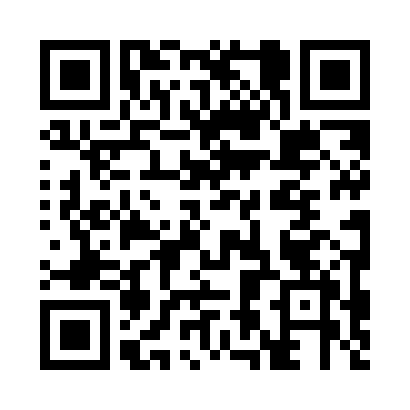 Prayer times for Tentugal, PortugalSat 1 Jun 2024 - Sun 30 Jun 2024High Latitude Method: Angle Based RulePrayer Calculation Method: Muslim World LeagueAsar Calculation Method: HanafiPrayer times provided by https://www.salahtimes.comDateDayFajrSunriseDhuhrAsrMaghribIsha1Sat4:076:071:326:438:5810:502Sun4:066:061:326:438:5910:513Mon4:056:061:336:448:5910:524Tue4:056:061:336:449:0010:535Wed4:046:051:336:459:0110:546Thu4:036:051:336:459:0110:557Fri4:036:051:336:459:0210:558Sat4:026:051:346:469:0310:569Sun4:026:051:346:469:0310:5710Mon4:016:041:346:469:0410:5811Tue4:016:041:346:479:0410:5912Wed4:016:041:346:479:0510:5913Thu4:016:041:356:479:0511:0014Fri4:006:041:356:489:0511:0015Sat4:006:041:356:489:0611:0116Sun4:006:041:356:489:0611:0117Mon4:006:041:356:499:0611:0218Tue4:006:041:366:499:0711:0219Wed4:006:051:366:499:0711:0220Thu4:006:051:366:499:0711:0321Fri4:016:051:366:509:0711:0322Sat4:016:051:366:509:0811:0323Sun4:016:061:376:509:0811:0324Mon4:026:061:376:509:0811:0325Tue4:026:061:376:509:0811:0326Wed4:036:071:376:509:0811:0327Thu4:036:071:386:519:0811:0328Fri4:046:071:386:519:0811:0329Sat4:046:081:386:519:0811:0230Sun4:056:081:386:519:0811:02